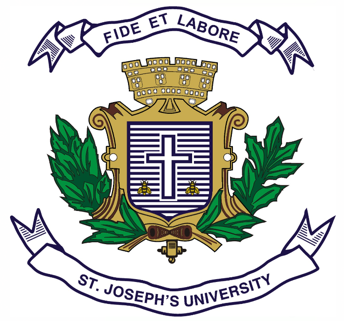 ST. JOSEPH’S UNIVERSITY, BANGALORE-27BCOM – I SEMESTERSEMESTER EXAMINATION: OCTOBER 2023(Examination conducted in November /December 2023)BC 1321 / BPS 1321: INDIAN FINANCIAL SYSTEM(For current batch students only)Time- 2 hrs					Max Marks-60This paper contains TWO printed pages and four partsSection A I. Answer any five of the following 			                  (5 x 3 = 15 marks)What is angel investment?Mention the types of economic indicators.State any 3 functions of RBI.Differentiate between equity and debt securities.What is the purpose of small finance banks and cooperative banks?List any three types of leasing services.Section BII. Answer any two of the following 			                  (2 x 5 = 10 marks)Explain the functions of financial system.Write a short note on monetary policy committee.Elaborate the role of stock exchanges in India.Section C III. Answer any two of the following 			               (2 x 10 = 20 marks)Differentiate between primary market and secondary market.What is crowd funding? Explain the types of crowd funding available in India.Elucidate the concept and functions of NABARD and EXIM bank. Section DIII. Answer the following 					                   	(15marks)You are an investment consultant working for a financial advisory firm. A client, Mr. Tiger Pandian, a 35-year-old engineer, approaches you with a request for guidance on investing his savings. He has heard about mutual funds and is interested in exploring them as an investment option. Tiger Pandian has a moderate risk tolerance and is looking for a diversified investment portfolio.Background Information:Mr Tiger Pandian has saved Rs 50,000 over the years, and he's unsure about the different types of mutual funds and how they work. He wants to understand the concept of mutual funds and their types before making an informed decision about where to invest his money.Questions: -List and describe the key advantages of investing in mutual funds.	(3 marks)Provide an overview of the major types of mutual funds which Tiger Pandian can invest based on his investment objectives and structure.			(10 marks)How diversification can contribute to risk reduction in mutual fund investments?				(2 marks)************************